lMADONAS NOVADA PAŠVALDĪBA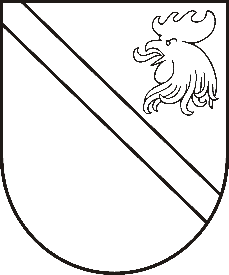 Reģ. Nr. 90000054572Saieta laukums 1, Madona, Madonas novads, LV-4801 t. 64860090, e-pasts: pasts@madona.lv ___________________________________________________________________________MADONAS NOVADA PAŠVALDĪBAS DOMESLĒMUMSMadonā2020.gada 30.septembrī							           Nr.379									       (protokols Nr.20, 1.p.)Par pārvaldes vadītāja Mētrienas un Praulienas pagastos iecelšanu amatā	Madonas novada pašvaldības izpilddirektora vietnieks Ā.Vilšķērsts informē, ka saskaņā ar Madonas novada pašvaldības izsludināto pieteikšanos pārvaldes vadītāja amatam Mētrienas un Praulienas pagastos, ar Madonas novada pašvaldības domes priekšsēdētāja 21.09.2020. rīkojumu Nr.MNP/1.1.3/20/54 tika izveidota pretendentu atlases komisija (turpmāk - Komisija). Saskaņā ar 24.09.2020. Komisijas pieņemto lēmumu, par atbilstošiem kandidātiem pārvaldes vadītāja amatam Mētrienas un Praulienas pagastos tika atzīti Ilona Zalāne un Aiga Bernāne. Komisijas sēdē tika pieņemts lēmums par Ilonas Zalānes un Aigas Bernānes kandidatūru  virzīšanu tālākai izvērtēšanai domes sēdē.  Pamatojoties uz Latvijas Republikas likuma „Par pašvaldībām” 21.panta pirmās daļas 9.punktu, kas nosaka, ka dome var iecelt amatā un atbrīvot no amata pašvaldības iestāžu vadītājus, ņemot vērā Komisijas lēmumu, atklāti balsojot: PAR – 11 (Andris Dombrovskis, Zigfrīds Gora, Antra Gotlaufa, Gunārs Ikaunieks, Valda Kļaviņa, Agris Lungevičs, Ivars Miķelsons, Rihards Saulītis, Aleksandrs Šrubs, Gatis Teilis, Kaspars Udrass), PRET – NAV, ATTURAS – NAV, Madonas novada pašvaldības dome NOLEMJ:Ar 19.10.2020. iecelt Ilonu Zalāni, personas kods […], par pārvaldes vadītāju Mētrienas un Praulienas pagastos.  Domes priekšsēdētājs					         	         A.LungevičsO.Elsiņa 64860093